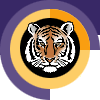 Rochester INSTITUTE OF TECHNOLOGYGeneral Education IMMERSION proposal form Immersion Approvals:	In the case where one or more academic units are involved in the delivery of this immersion, the Academic Unit / College Curriculum committee listed first is primarily responsible for the immersion’s management (i.e. updates, student advising, etc) Immersion Description:An Immersion is a set of three (9-12 credits) related general education courses in a focused area linked by a theme or discipline. Please give a brief description of this Immersion and indicate its area of focus.Immersion Structure, Sequence and Course Offering Schedule:In the table shown, list all courses that are part if this Immersion.  Be sure to indicate if they are required or optional, anticipated semester(s) that they will be offered, frequency of offering and any prerequisites.  Any additional comments needed to describe the structure of the proposed immersion:Disciplinary Immersions:Immersions are ideally made up of courses at the 200 to 500 levels.  Disciplinary immersions shall, in most cases, contain at least one course at the 300 level or above.  If applicable, please provide a rationale for not meeting these guidelines.Students Ineligible To Take This Immersion:An immersion provides opportunities for integrative learning that promotes a student’s judgment and understanding within a specific area and will not be directed towards specific occupational or professional objectives, thus an immersion must be in a discipline distinct from the student’s home program.  Please list any home programs whose students will not be allowed to pursue this immersion.Name of Immersion:Deaf LeadershipAcademic Unit Curriculum Committee(s)Academic Unit Curriculum Committee(s)Approval DatesNTID Department of Liberal Studies9-14-2020Primary College Curriculum Committee(s)College Curriculum Committee(s)College Curriculum Committee(s)College Curriculum Committee(s)NTID Curriculum Committee 10-15-2020Primary Gary Behm, NTID Associate VP for Academic Affairs11-11-2020General Education CommitteeGeneral Education CommitteeSarah Thompson, GEC chair, 2 18 21The Deaf Leadership immersion provides students with an opportunity to explore aspects of community development and leadership with special emphasis on ethics, rhetoric, social media communication, intersectionality, current national and international trends, and accessible technology.NumberTitleSem HrsRequiredOptionalFallSpringSummerAnnualBiennialPrerequisitesLEAD 200Dimensions of Ethical Community Leadership3xxxxLEAD 101 and LEAD 102LEAD 201Shaping Educational and Legal Policy3xxxxLEAD 101 and LEAD 102LEAD 300Rhetoric of Leadership3xxxLEAD 101 and LEAD 102LEAD 301Social Media Communication and Leadership3xxxLEAD 101 and LEAD 102LEAD 303Literatures in Intersectionality3xxxxLEAD 101 and LEAD 102LEAD 305International Deaf Leadership and Community Development3xxxLEAD 101 and LEAD 102LEAD 306Leadership in the Deaf Community3xxxLEAD 101 and LEAD 102LEAD 307Leadership and Accessible Technology3xxxLEAD 101 and LEAD 102LEAD 308Current Trends in Community Leadership and Development3xxxLEAD 101 and LEAD 102Students must take any three of the courses listed above. N/ABS in Community Development and Inclusive Leadership